Prezydent Miasta Pruszkowa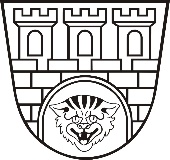 Zarządzenie nr 8 / 2023Prezydenta Miasta Pruszkowaz dnia 4 stycznia 2023 w sprawie ogłoszenia o możliwości ubiegania się o stypendium sportowe w 2023 roku.Na podstawie art. 30 ust. 1 ustawy z dnia 8 marca 1990 r. o samorządzie gminnym
(t.j. Dz. U. z 2022 r., poz. 559 z późn. zm.), art. 31 ust. 1 ustawy z dnia 25 czerwca 2010 r. o sporcie (t.j. Dz. U. z 2022 r., poz. 1599 z późn. zm.) oraz uchwały Nr L.571.2018 Rady Miasta Pruszkowa
z dnia 18 października 2018 r. w sprawie określenia szczegółowych zasad, trybu przyznawania
i pozbawiania stypendiów sportowych dla zawodników osiągających wysokie wyniki sportowe (Dziennik Urzędowy Województwa Mazowieckiego z 2018 r., poz. 10603), zarządzam co następuje:§ 1Ogłaszam informację o możliwości ubiegania się o stypendium sportowe w 2023 roku 
dla zawodników osiągających wysokie wyniki sportowe we współzawodnictwie międzynarodowym lub krajowym.§ 2Warunki merytoryczne, jakie powinien spełniać zawodnik ubiegający się o stypendium sportowe określa załącznik nr 1 do niniejszego zarządzenia.§ 3Wnioski należy składać na formularzu zgodnym ze wzorem stanowiącym załącznik nr 1 
do Uchwały Nr L.571.2018 Rady Miasta Pruszkowa z dnia 18 października 2018 r. w sprawie określenia szczegółowych zasad, trybu przyznawania i pozbawiania stypendiów sportowych dla zawodników osiągających wysokie wyniki sportowe. § 4Wykonanie zarządzenia powierzam merytorycznym wydziałom Urzędu Miasta Pruszkowa.§ 5Zarządzenie wchodzi w życie z dniem podpisania i podlega ogłoszeniu w Biuletynie Informacji Publicznej oraz na tablicy ogłoszeń w siedzibie Urzędu Miasta Pruszkowa.Prezydent Miasta PruszkowaPaweł MakuchZałącznik nr 1do Zarządzenia Nr 8 / 2023Prezydenta Miasta Pruszkowaz dnia 04.01.2023 r.Ogłoszenie o możliwości ubiegania się o stypendium sportowe w 2023 roku.Prezydent Miasta Pruszkowa informuje o możliwości ubiegania się o stypendium sportowe 
w 2023 roku dla zawodników osiągających wysokie wyniki sportowe we współzawodnictwie międzynarodowym lub krajowym.Podstawę prawną stanowi Uchwała Nr L.571.2018 Rady Miasta Pruszkowa z dnia 18 października 2018 r. w sprawie określenia szczegółowych zasad, trybu przyznawania i pozbawiania stypendiów sportowych dla zawodników osiągających wysokie wyniki sportowe (Dziennik Urzędowy Województwa Mazowieckiego z 2018 r., poz. 10603).§ 1Stypendium może otrzymać zawodnik, który spełnia następujące warunki:Jest członkiem stowarzyszenia działającego na terenie Miasta Pruszkowa (zarejestrowanego zgodnie z obowiązującymi przepisami), a jego licencja zawodnicza uprawniająca do udziału 
w zawodach, znajduje się w posiadaniu stowarzyszenia.Jest członkiem zespołu jednej z trzech najwyższych klas rozgrywkowych w piłce nożnej oraz jednej z dwóch najwyższych klas rozgrywkowych w pozostałych dyscyplinach zespołowych.Posiada minimum I klasę sportową w sportach indywidualnych i reprezentował Polskę podczas Igrzysk Olimpijskich lub zajął miejsca I-VI w Mistrzostwach Świata, Mistrzostwach Europy 
lub zajął miejsca I-III w Mistrzostwach Polski Seniorów lub jest medalistą w Młodzieżowych Mistrzostwach Polski lub Mistrzostwach Polski Juniorów (lecz nie Juniorów Młodszych). Osiągnięcia nie dotyczą kategorii drużynowych w sportach indywidualnych.Dyscyplina zaliczana jest do grupy dyscyplin olimpijskich lub jest członkiem Komitetu Olimpijskiego i ponosi z tego tytułu opłaty członkowskie.Ma ukończone 15 lat (punkt ten nie ma zastosowania w momencie, gdy zawodnik osiągnął sukces w kategorii seniorów w sportach indywidualnych lub gdy jest zawodnikiem w kategorii seniorów dyscyplin zespołowych w klasach rozgrywkowych określonych w punkcie 2).Został wytypowany przez stowarzyszenie wymienione w punkcie 1.Wywiązuje się z podstawowych obowiązków sportowca i przestrzega powszechnie obowiązujących  norm społecznych.Podczas pobierania stypendium z budżetu Miasta Pruszkowa zawodnik nie może pobierać stypendium z budżetu państwa lub z budżetu innych jednostek samorządu terytorialnego 
z wyjątkiem stypendium Ministra Sportu.W sezonie regularnie trenuje ze swoim klubem na obiektach zlokalizowanych na terenie Miasta Pruszkowa.§ 2Prawo zgłaszania kandydatów przysługuje stowarzyszeniom działającym minimum 4 pełne lata kalendarzowe na terenie Miasta Pruszkowa, które posiadają bazę treningową na obiektach zlokalizowanych na terenie Miasta Pruszkowa.§ 3 Wnioski o przyznanie stypendium powinny być szczegółowo umotywowane i udokumentowane 
w odniesieniu do osiągnięć sportowca:W sportach indywidualnych – zaświadczenie wydane przez Polski Związek Sportowy dla danej dyscypliny. W grach zespołowych – kopia licencji potwierdzająca zgłoszenie zawodnika do rozgrywek 
w barwach klubu.§ 4 Wnioski o przyznanie stypendium należy składać w terminie do dnia 20 stycznia 2023 r. do godziny 12:00 w Kancelarii Ogólnej Urzędu Miasta Pruszkowa, przy ul. Kraszewskiego 14/16, według wzoru stanowiącego załącznik nr 1 do Uchwały Nr L.571.2018 Rady Miasta Pruszkowa z dnia 
18 października 2018 r. w sprawie określenia szczegółowych zasad, trybu przyznawania 
i pozbawiania stypendiów sportowych dla zawodników osiągających wysokie wyniki sportowe § 5Szczegółowe informacje dotyczące stypendiów sportowych zostały zawarte w załączniku do Uchwały Nr L.571.2018 Rady Miasta Pruszkowa z dnia 18 października 2018 r. w sprawie określenia szczegółowych zasad, trybu przyznawania i pozbawiania stypendiów sportowych dla zawodników osiągających wysokie wyniki sportowe.§ 6Klauzula informacyjna Urzędu Miasta Pruszkowa:Zgodnie z art. 13 ust. 1 i 2 rozporządzenia Parlamentu Europejskiego i Rady (UE) 2016/679 
z dnia 27 kwietnia 2016 r. w sprawie ochrony osób fizycznych w związku z przetwarzaniem danych osobowych i w sprawie swobodnego przepływu takich danych oraz uchylenia dyrektywy 95/46/WE (ogólne rozporządzenie o ochronie danych – Dz. Urz. UE L 119 z dnia 04 maja 2016 r., str. 1) informujemy, że:Administratorem danych osobowych przetwarzanych w Urzędzie Miasta Pruszkowa jest Prezydent Miasta Pruszkowa, 05-800 Pruszków, ul. J. I Kraszewskiego 14/16.Administrator wyznaczył inspektora danych osobowych. Kontakt ws. danych osobowych można uzyskać poprzez e-mail: iod@miasto.pruszkow.pl, telefonicznie (22) 735-88-87 lub pisemnie pod adresem: Urząd Miasta Pruszkowa, ul. J. I. Kraszewskiego 14/16, 05-800 Pruszków.Dane pozyskane przez Administratora przetwarzane będą na podstawie art. 6 ust. 1 lit. b, c, e, Rozporządzenia w celu realizacji umowy, której stroną jest osoba, której dane dotyczą, wypełnienia obowiązku prawnego ciążącego na Administratorze oraz wykonywania zadania realizowanego w interesie publicznym: art. 30 ust. 1 ustawy z dnia 8 marca 1990 roku o samorządzie gminnym
(t.j. Dz. U. z 2022 r., poz. 559 z późn. zm.), art. 31 ust. 1 ustawy z dnia 25 czerwca 2010 r. o sporcie (t.j. Dz. U. z 2022 r., poz. 1599 z późn. zm.) oraz pkt 4 załącznika do uchwały nr L.571.2018 Rady Miasta Pruszkowa z dnia 18 października 2018 r. w sprawie określenia szczegółowych zasad, trybu przyznawania i pozbawiania stypendiów sportowych dla zawodników osiągających wysokie wyniki sportowe.Dane osobowe mogą zostać udostępnione organom nadrzędnym, innym uprawnionym podmiotom na podstawie przepisów prawa. Odbiorcami danych mogą być osoby fizyczne lub prawne, organy publiczne, jednostki lub inne podmioty, którym zgodnie z przepisami prawa ujawnia się dane osobowe niezależnie od tego, czy są one osoba trzecią.Dane osobowe nie będą przekazywane do państwa trzeciego.Dane osobowe będą przechowywane zgodnie z wymogami przepisów archiwalnych, przez okres wskazany w Rzeczowym Wykazie Akt (Ustawa o narodowym zasobie archiwalnym i archiwach 
z dnia 14 lipca 1983 r., ze zm.).Osoba, której dane są przetwarzane ma prawo do:dostępu do swoich danych osobowych – art. 15 Rozporządzenia,sprostowania danych osobowych – art. 16 Rozporządzenia,żądania od Administratora ograniczenia przetwarzania danych osobowych, z zastrzeżeniem przypadków, o których mowa w art. 18 ust. 2 Rozporządzenia,prawo wniesienia skargi do Prezesa Urzędu Ochrony Danych Osobowych (na adres Urzędu Ochrony Danych Osobowych, ul. Stawki 2, 00-193 Warszawa), gdy uzna Pan/Pani, 
że przetwarzanie danych osobowych narusza przepisy Rozporządzenia.Ze względu na fakt, że przetwarzania danych osobowych jest niezbędne do wypełnienia obowiązku prawnego ciążącego na Administratorze nie przysługuje Pani/Panu:prawo do usunięcia danych osobowych – art. 17 ust. 3 lit. b, d lub e,prawo przenoszenia danych osobowych, o których mowa w art. 20 Rozporządzenia,prawo sprzeciwu wobec przetwarzania danych osobowych, ponieważ podstawą prawna przetwarzania Pani/Pana danych jest art. 6 ust. 1 lit. c i e Rozporządzenia.Dane osobowe nie będą profilowane i nie będą służyły zautomatyzowanemu podejmowaniu decyzji.Dodatkowych informacji na temat warunków i możliwości uzyskania stypendium sportowego udziela Wydział Inicjatyw Społecznych – nr tel. (22) 73-58-839Prezydent Miasta PruszkowaPaweł Makuch